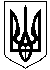 ГАЛИЦИНІВСЬКА СІЛЬСЬКА РАДАВІТОВСЬКОГО РАЙОНУ МИКОЛАЇВСЬКОЇ ОБЛАСТІР І Ш Е Н Н Я  Від 10 квітня 2020 року №5          ХХХІІ позачергова сесія УІІІ скликанняс.Галицинове                 Про  внесення змін до комплексної Програми розвитку первинної медико - санітарної допомоги в Галицинівській сільській раді на 2020 рікВідповідно  до вимог  пункту  22 статті 26   Закону  України    “ Про місцеве  самоврядування  в  Україні ” ,   підпункту 21 пункту 1  статті  91  Бюджетного Кодексу  України та заслухавши  інформацію  заступника сільського голови – головного бухгалтера Л. ПАВЛЕНКО,  сільська  рада                                                      В И Р І Ш И Л А:   Внести зміни  до комплексної програми розвитку первинної медико-санітарної допомоги в Галицинівській сільській раді на 2020 рік шляхом коригування сум фінансування в Додатку 1  «Напрямки діяльності та заходи Комплексної програма  розвитку первинної медико-санітарної допомоги  в  Галицинівській сільській раді на 2019 – 2021 роки» в колонці «Орієнтовні  щорічні обсяги фінансування (вартість) на 2020 рік».Контроль за виконанням цього рішення покласти на постійну комісію з питань соціально-економічного розвитку сіл, планування бюджету, фінансів та регуляторної політики.                             Сільський голова                            І. НАЗАР